Załącznik nr 11 do SWZOPIS PRZEDMIOTU ZAMÓWIENIA 
DLA CZĘŚCI NR 2 – zakup i dostawa sprzętu i wyposażenia ratownictwa dla jednostek Ochotniczej Straży Pożarnej Ubranie specjalne (2 częściowe) – 13 kpl.1 część - Kurtka Wysoki kołnierzZamek błyskawiczny z funkcją "anti-panic" z klapką osłonowąWzmocnienie łokci z kevlaru pokrytego silikonemDwie kieszenie wewnętrzneKieszeń zewnętrzna regulowana przeznaczona na radiostacje i uchwyt przeznaczony na latarkę kątowąDodatkowe wzmocnienia na barkach oraz w standardzie otwór na pętle ratunkowąMateriał zewnętrzny:  93% Nomex®, 5% Kevlar®, 2% Antistatic lub 75% Nomex®, 23% Kevlar®, 2% AntistaticMembrana:  Tencate PTFE lub Proline 3DPodszewka:  Aramid (50% Kermel / 50% Viskoza)Taśmy refleksyjne:  3M ScotchliteŚwiadectwo dopuszczenia CNBOPZgodne z OPZ: TakKolor: Piaskowy2 część - Spodnie Mocowane do spodki szelki na zatrzaski z możliwością szybkiego wypinaniaZamek błyskawicznyDodatkowy rzep poprawiający dopasowanie spodniDwie boczne kieszenie zamykane na rzepWzmocnienia kolan wykonane z Kevlaru ® pokrytego silikonem z wszytymi poduszkami Dodatkowe wzmocnienia na rancie spodni chroniące je przed uszkodzeniami.Indywidualna regulacja rzepem na zakończeniu nogawekZ tyłu spodni rozcięcie umożliwiające kontrolę stanu membranyMateriał zewnętrzny:  93% Nomex®, 5% Kevlar®, 2% Antistatic lub 75% Nomex®, 23% Kevlar®, 2% AntistaticMembrana:  Tencate PTFE lub Proline 3DPodszewka:  Aramid (50% Kermel / 50% Viskoza)Taśmy refleksyjne:  3M ScotchliteŚwiadectwo dopuszczenia CNBOPZgodne z OPZ: TakKolor: PiaskowyRozmiar:Dopuszczalna tolerancja materiałowa użytych materiałów zewnętrznych i podszewki wynosi +/- 10% Dopuszczalna tolerancja rozmiaru wynosi +/- 5%Zdjęcie poglądowe: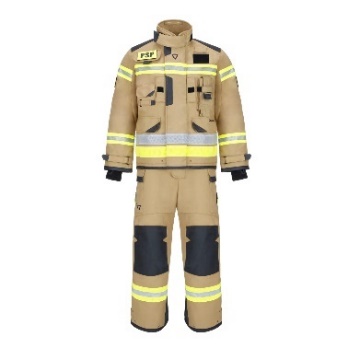 Ubranie specjalne (3 częściowe) – 6 kpl.1 część - Kurtka ciężkaErgonomiczny krój kurtki, umożliwiający swobodne podnoszenie rąk, bez powodowania podciągania kurtki do góry.Kołnierz zapewniający ochronę przed płomieniami i współpracujący w tylnej części z hełmem, z zapięciem na rzep z przodu.Zamek błyskawiczny z funkcją „anti-panic” z klapką osłonową.Dwie kieszenie wewnętrzne umieszczone pod klapą zamka.Wzmocnienia na łokciach  z Kevlaru® pokrytego silikonem.Regulowana wielkość mankietów.Napalcznik zapewniający komfort pracy oraz zabezpieczający przed podciąganiem się mankietu.Duża, regulowana kieszeń na radiostacje i uchwyt z mocowaniem na rzep przeznaczony na latarkę kątową.Dwie pojemne kieszenie boczne, z karabińczykiem na rękawice.Wykończenia mankietów wykonane z trudnopalnego, czarnego Kevlaru®, pokrytego warstwą silikonu, zabezpieczające przed przemakaniem i uszkodzeniami mechanicznymi.Wewnątrz kurtki otwór inspekcyjny umożliwiający kontrolę stanu membranyDodatkowe wzmocnienia na barkachOtwór na pętle ratunkową w standardzieMateriał zewnętrzny:  Nomex® BC Membrana:  Proline PTFE®Wkład termoizolacyjny: Duflot® – włókna aramidowe z wiskoząTaśmy refleksyjne:  3M Scotchlite2 część - SpodnieSzelki mocowane na zatrzaski, z możliwością szybkiego ich odłączenia, a także z systemem łatwej regulacji działającym jak w aparatach ODOKlamry boczne w pasie dające możliwość regulacji obwodu, co ułatwia dopasowanie do odpowiedniego rozmiaruZamek błyskawiczny Dodatkowy rzep zapewniający lepsze dopasowanie i większą ochronę.Dwie duże, boczne kieszenie zamykane na rzep, w tym jedna posiadająca organizer – m.in na nóż ratowniczy.Wzmocnienia kolan z Kevlaru ® pokrytego silikonem z wszytymi poduszkami zapewniającymi komfort oraz bezpieczeństwo podczas pracy na kolanachDodatkowe wzmocnienia na rancie spodni chronią je przed uszkodzeniami.Indywidualna regulacja rzepem na zakończeniu nogawek Z tyłu spodni otwór inspekcyjny umożliwiający kontrolę stanu membrany.Materiał zewnętrzny:  Nomex® BC Membrana:  Proline PTFEWkład termoizolacyjny: Duflot – włókna aramidowe z wiskoząTaśmy refleksyjne:  3M Scotchlite2 część – Kurtka lekkaErgonomiczny krój kurtki, umożliwiający swobodne podnoszenie rąk, bez powodowania podciągania kurtki do góryKołnierz zapewniający ochronę szyi współpracujący w tylnej części z hełmem, z zapięciem na rzep z przoduZamek błyskawiczny z funkcją „anti-panic” z klapką osłonowąDwie kieszenie wewnętrzne umieszczone pod klapą zamkaWzmocnienia na łokciach z Kevlaru ® pokrytego silikonemRegulowana wielkość mankietówNapalcznik zapewniający komfort pracy oraz zabezpieczający przed podciąganiem się mankietuDuża, regulowana kieszeń na radiostacje i uchwyt z mocowaniem na rzep przeznaczony na latarkę kątową.Dwie pojemne kieszenie boczne, z karabińczykiem na rękawiceMateriał zewnętrzny:  TorytTaśmy refleksyjne: 3M ScotchliteRozmiar:Dopuszczalna tolerancja materiałowa użytych materiałów zewnętrznych i podszewki wynosi +/- 10% Dopuszczalna tolerancja rozmiaru wynosi +/- 5%Spełnienie norm:Świadectwo dopuszczenia do użytkowania wydane na podstawie rozporządzenia Ministra Spraw Wewnętrznych i Administracji z dnia 20 czerwca 2007 r. w sprawie wykazu wyrobów służących zapewnieniu bezpieczeństwa publicznego lub ochronie zdrowia i życia oraz mienia, a także zasad wydawania dopuszczenia tych wyrobów do użytkowania (Dz. U. z 2007 r. Nr 143, poz. 1002, z późn. zm.) – CNBOP-PIB nr 4348/2021 (kurtka ciężka + spodnie), CNBOP-PIB nr 4799/2022 (kurtka lekka)Deklarację spełnienia wymagań określonych w punkcie 4 i 5.1 OPZDeklaracja spełnienia wymagań rozporządzenia Ministra Spraw Wewnętrznych i Administracji z dnia 30 listopada 2005 r. w sprawie umundurowania strażaków Państwowej Straży Pożarnej (Dz. U. z 2006 r. Nr 4, poz. 25, z późn. zm.)Deklaracja spełnienia wymagań zarządzenia nr 9 Komendanta Głównego Państwowej Straży Pożarnej z dnia 5 lutego 2007 r. w sprawie wzorców oraz szczegółowych wymagań, cech technicznych i jakościowych przedmiotów umundurowania, odzieży specjalnej i środków ochrony indywidualnej użytkowanych w Państwowej Straży Pożarnej (Dz. Urz. KG PSP z 2009 r. Nr 2, poz. 17, z późn. zm.).Certyfikat CEZgodność z normą PN EN 469:2005. (kurtka ciężka i spodnie)Zgodność z normą PN EN 15614:2007. (kurtka lekka)Zdjęcie poglądowe: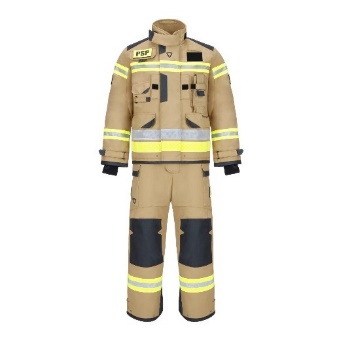 Hełm strażacki – 13 kpl.Naklejki odblaskowe: CzerwoneOkulary: PrzezroczystePrzyłbica: Standardowa-transparentnaLatarka nahełmowa LEDAdaptery zewnętrznego mocowania masekKolor hełmu: BiałyWymagania normy PN-EN443:2008, PN-EN 16471, PN-EN 16473 Skorupa hełmu wykonana w materiałów kompozytowychWaga 1,3 kg przy kompletnym wyposażeniu minimalnymWyposażenie: Wymienne uchwyty masek sprzętu ochrony układu oddechowego, osłona twarzy metalizowana lub transparentna, gogle przeźroczyste lub przyciemniane, dedykowana latarka czołowa, uchwyty, zestawy odblaskowych znakowań, osłona krawędzi, Świadectwo dopuszczenia CNBOPCertyfikacja: PN-EN 443:2008 Klasa B - Hełmy stosowane podczas walki z ogniem w budynkach i innych obiektach
PN-EN 16471 - Hełmy strażackie -- Hełmy do gaszenia pożarów na terenach niezurbanizowanych
PN-EN 16473 - Hełmy strażackie -- Hełmy dla ratownictwa technicznego
PN-EN 14458 - Sprzęt do indywidualnej ochrony oczu -- Osłony twarzy i wizjery do użycia w hełmach strażackich o wysokiej skuteczności w zakresie bezpieczeństwa przemysłowego, używane przez strażaków, załogi karetek i służby ratownicze
PN-EN 166 - Ochrona indywidualna oczu -- Wymagania
ISO 16073:2011 - Środki Ochrony Indywidualnej przy zwalczaniu pożarów w obszarach leśnych - wymagania i metody testowania
Hełm posiada aktualne świadectwo dopuszczenia CNBOPDopuszczalna tolerancja wagi przy kompletnym wyposażeniu minimalnym wynosi +/- 0,2 kgZdjęcie poglądowe: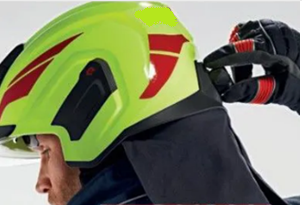 Sprzęt do ochrony dróg oddechowych Aparat do ochrony dróg oddechowych wraz z akcesoriami – 4 szt.Zintegrowany automat płucnyPlastikowa klamra pasa butliPas obejmy butli – dwubutlowyPasy naramienne aramidowe maksymalnie dopasowane do komfortu ratownika z plastikowymi klamrami ManometrWaga poniżej 4 kg Stelaż z regulacją wysokości lub bezRóżnorodność akcesoriów uprzęży i stelażaUkład pneumatyczny klasyczny lub SingleLineKonfiguracje z lub bez zintegrowanej elektronikiAlphaCLICK II (szybkozłącze) lub QuickFill (szybkie napełnianie butli)Dodatkowe linie średniego ciśnienia do operacji ratowniczychFunkcja "flush" - przepukiwanie powietrzem (łącznik czyszczony powietrzem średniego ciśnienia)Możliwość  maszynowego czyszczenia całego aparatu  (nie wymagającego demontażu)Zdjęcie poglądowe: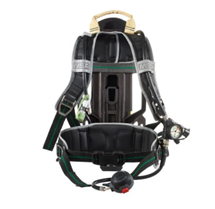 Maska ochronna – 4 szt.Rozmiar MWizjer poliwęglan powlekanySzerokie pole widzenia bez zniekształceń (ponad 90% naturalnego pola widzenia)Niski profil zapobiegający zahaczaniu i lepsze rozłożenie ciężaruUnikalny system  przepływu powietrza zapobiega parowaniu wizjera i zmniejsza opór podczas oddychaniaDoskonała komunikacja dzięki membranie fonicznejDostępne są 3 rozmiary maski (część twarzowa i półmaska wewnętrzna)Nagłowie gumoweZdjęcie poglądowe: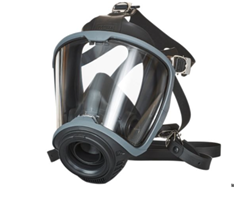 Kompozytowa butla na sprężone powietrze – 4 szt.
Materiał butli: kompozytCiśnienie robocze: 300 barów o pojemności 6,8L; z UDTOpcje zaworów, takich jak zintegrowany wskaźnik, koło z zapadką zapobiegającą nieumyślnemu zamknięciu i ogranicznik przepływu na wypadek awarii zaworuGwint butli M18 x 1.5Butla napełnionaZdjęcie poglądowe: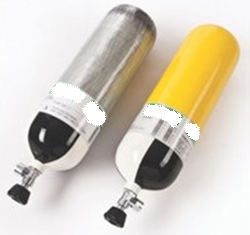 Hydrauliczny zestaw do przecinania pedałów – 1 szt.W skład zestawu hydraulicznego do przecinania pedałów wchodzi:Przecinacz do pedałów LC 99 (siła cięcia 77 kN oraz możliwość rozwarcia ostrzy do 40 mm)Pompka ręcznaWąż hydraulicznyWaliza transportowa i do przechowywaniaZdjęcie poglądowe: 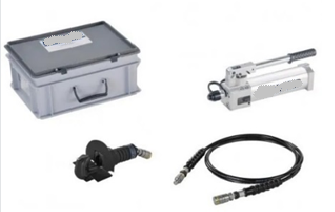 Kamera termowizyjna  – 1 szt.Sterowanie kamery jednym przyciskiemWyświetlacz o przekątnej 3,5 cala i rozdzielczości 320x240 pikseliUniwersalna Ładowarka z możliwością ładowania dwóch akumulatorów lub dwóch kamer jednocześnieWymienny Akumulator Li-IonWaga 0,75 kg (z akumulatorem)Wysokość: 117 mmSzerokość: 120 mmDługość: 180 mmMateriał: PPSU TermoplastKolor: Melon Żółty (RAL 1028)Zasilanie: Wymienny akumulator litowo-jonowyPojemność baterii: 3500 mAhIlość cykli baterii: powyżej 900Czas rozruchu	<12 sekundCzas pracy: około 6 godzin przy temp. 20°CCzas ładowania: ok. 3 h 30 min, od pełnego rozładowaniaTyp detektora: MicrobolometerMateriał wykrywający: Vanadium OxideRozdzielczość: 320x240Częstotliwość: 30HzCzułość temperaturowa: poniżej 0,03 ⁰CCzułość / NETD <60mKZakres: 550°COstrość (Pixel Pitch):	12 μmPolaryzacja:	White-Hot (do 260° C) oraz Super Red Hot (żółta - pomarańczowa- czerwona) dla temperatur powyżej 260°CWskazanie temperatury: numeryczne i/lub słupkoweFunkcja Super Red Hot: (żółta - pomarańczowa- czerwona) dla temperatur powyżej 260°CMateriał soczewki: GermanPole widzenia: 40° pion x 50° poziomFokus (odległość): od 0.8 m do ∞Szybkość: f/1.1Typ wyświetlacza: Cyfrowy, Liquid Crystal Display (LCD)Rozmiar: 3.5"/89mm Diagionalny TFT Active MatrixFormat	: RGBJasność: 400cd/m2Współczynnik kontrastu:  350:1Kąt widzenia:	Góra = 60 °, dół = 40 °, lewo / prawo = 60 °Temperatura pracy (bez uszkodzenia elektroniki): od -20 ⁰, przy 260 C⁰: 5 minut, przy 150 ⁰C – 15 minutWodo i pyłoszczelność: IP67Odporność na upadek: 2 metry na betonDopuszczalna tolerancja parametrów wynosi +/- 5%Zdjęcie poglądowe: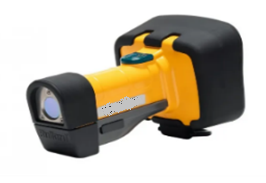 Przenośny zbiornik na wodę – 1 szt. Pojemność: 13000 litrów (13 mᶾ)Czas sprawienia: 2 minuty (przez 2 osoby)Waga: 100 kgWymiary zewnętrzne po sprawieniu: 4,0 m x 4,0 m x 1,0 mWymiary po złożeniu (zbiornik składany w 2 punktach): 4,0 m x 1,0 m x 0,25 mWymiary po złożeniu (zbiornik składany w 4 punktach): 2,0 m x 1,0 m x 0,60 m Dopuszczalna tolerancja wymiarów i pojemności wynosi +/- 10%Zdjęcie poglądowe: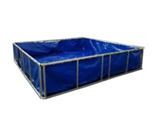 Tor Przeszkód CTIF dla Młodzieżowych Drużyn Pożarniczych – 1 szt.Cały zestaw toru przeszkód przeznaczony dla Młodzieżowych Drużyn Pożarniczych (MDP),  na podstawie regulaminu CTIF zawierający:Łódź płaskodenna ratownicza aluminiowa z przyczepą – 1 szt. Parametry techniczne:kategoria projektowa: CE-Cdługość kadłuba: 4,15 mszerokość: 1,82 mmateriał: aluminium morskie o grubości 3mmmaksymalne zanurzenie: 0,2 mmaksymalna moc silnika: 40 KMwaga kadłuba: 280 kgładowność: 630 kg6 osobowaWyposażenie:dwie otwierane bakisty rufowe (np. na zbiornik paliwa i akumulator)otwierana bakista dziobowawzmocniona pawęż przystosowana do montażkomory wypornościowe – podwójne dno wzmocnione przekładkami, relingi z rur aluminiowych wzdłuż burtknagi – 4 sztucho cumownicze i holowniczeodpływ wody z pokładuantypoślizgowy pokład z ryflowanej blachyławka w poprzek burtykonstrukcja pod lampę zespoloną – składanalampa zespolona z napisem STRAŻ, gniazdo USB, pompa automatyczna zęzowa, wyłącznik głównypagaje – 2 szt, bosak teleskopowy – 1 sztmalowanie burt i napisy na burtach (RAL 3000) kompletna sterówka z owiewką lub bezinstalacja elektrycznaszperacz dalekosiężnyradiostacja zamontowana na konsolifotele dla sternika i pasażera na bakistach rufowychotwierane bakisty wzdłuż burt jako ławki lub ławka poprzecznalinka życiadrabinka dla płetwonurkapodesty rufowePRZYCZEPA podłodziowa wg poniższej specyfikacji:jednoosiowa,wciągarka ręczna KNOTTregulowane koło podporowezaczep kulowy przystosowany do samochodów osobowych/terenowychelementy podtrzymujące dno łodzi: 2x rolka kilowa, 6x rolka boczna (po 3 na stronę) wysokość i rozstawienie regulowanetylna belka oświetleniowa, wodoodporna, demontowana i wysuwana (regulowana długość)oświetlenie  obrysowe LEDwodoszczelne piasty kółkoło zapasowe z uchwytem zamontowane na przyczepiehomologacja UEodbojnica zabezpieczająca dzióbpasy transportowa – 3 szt.Dopuszczalna tolerancja wymiarów łodzi (dł., szer.) wynosi +/- 10%Zdjęcie poglądowe: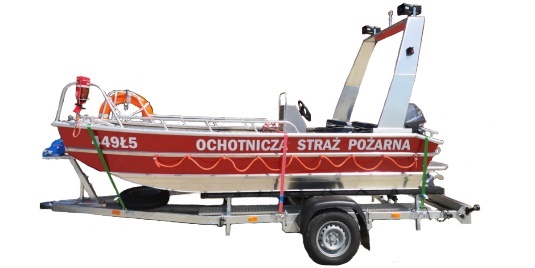 Zestaw narzędzi hydraulicznych – 2 szt.Agregat hydrauliczny P 630 SG Turbo (1 szt.)Silnik Honda, 4-suwowy o mocy 2,2 kWJednoczesne zasilanie dwóch narzędziWbudowana funkcja TurboCiśnienie robocze: 70 MPaWydajność niskie-wysokie ciśnienie: 2 × 3 - 2 × 0,7 l/minWydajność Turbo niskie-wysokie ciśnienie: 1 × 5,8 - 1 × 1,35 l/minPojemność użytkowa oleju hydraulicznego: 3 lWaga agregatu hydraulicznego: 23,9 kgNożyce hydrauliczne S 377 (1 szt.)Ciśnienie robocze: 70 MPaKlasyfikacja wg. PN-EN 13204: BC 180 I – 15,3Maksymalne rozwarcie ostrzy: 206 mmSiła cięcia: 650 kNOstrza odkuwaneWaga: 15,2 kgRozpieracz ramieniowy SP 333 (1 szt.)Ciśnienie robocze: 70 MPaMinimalna siła rozpierania: 42 kNMaksymalna siła rozpierania: 836 kNRozwarcie ramion: 600 mmSiła ciągnięcia: 56 kNSiła zgniatania: 144 kNUrządzenie umożliwia montaż łańcuchów w gotowe otwory bez
konieczności ściągania końcówekWaga: 13,4 kgWąż przedłużający 15 m (2 szt.)Piła ręczna do cięcia szyb klejonych LX CUT (1 szt.)Wybijak do szyb hartowanych (1 szt.)Nóż do cięcia pasów (1 szt.)Mata narzędziowa (1 szt.)Dopuszczalna tolerancja wymiarów wynosi +/- 5%Zdjęcie poglądowe: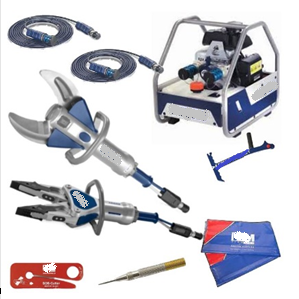 Nożyce hydrauliczne  – 1 szt.Rodzaj urządzenia: NożyceNożyce: BCKlasyfikacja wg PN-EN 13204: BC 160 I - 14,5Klasa zdolności cięcia wg. PN-EN 13204: ISiła cięcia : 680 kNMinimalne rozwarcie nożyc wg. PN-EN 13204: 160 mmCiśnienie robocze urządzenia: 70 MPaSposób wykonania ostrzy: Ostrza odkuwaneWaga urządzenia: 14,5 kgŚwiadectwo dopuszczenia CNBOPRozwarcie ostrzy 160 mmŚrednica przecinanego pręta: 35 mmZawór gwiaździsty, umożliwiający operowanie wyłącznie kciukiem zarówno osób praworęcznych jak i leworęcznychWąż przedłużający 10 mWąż przedłużający 15m – 2sztZdjęcie poglądowe: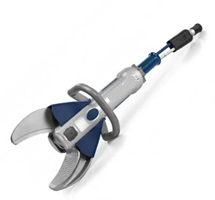 Agregat hydrauliczny – 1 szt.Ciśnienie robocze urządzenia: 70 MPaPojemność użytkowa oleju:	3 lSilnik agregatu: Benzynowy 4 – suwowyWymiary agregatu hydraulicznego: 495 x 360 x 445 mmWydajność: Turbo niskie – wysokie ciśnienie 1 x 5,8 l/min – 1 x 1,35 l/minWaga agregatu hydraulicznego: 23,9 kgWydajność niskie – wysokie ciśnienie 2 x 3 l/min – 2 x 0,7 l/minMoc silnika: 2,2 kWRodzaj urządzenia: Agregat hydrauliczny na 2 urządzeniaFunkcja: Turbo WbudowanaTyp agregatu hydraulicznego: MTOZdjęcie poglądowe: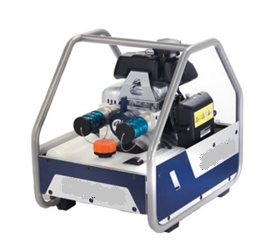 Ilość
kpl.Wysokość
(w cm)Obwód klatki piersiowej (w cm)Obwód pasa (w cm)Wewnętrzna długość nogi (w cm)1164-172100-10884-9273-781172-180100-10884-9278-831180-18892-10076-8483-881180-188100-10884-9283-881180-188108-11692-10083-885180-188116-124100-10883-883188-19692-10076-8488-94Ilość
kpl.Wysokość
(w cm)Obwód klatki piersiowej (w cm)Obwód pasa (w cm)Wewnętrzna długość nogi (w cm)1180-188100-10884-9283-883180-188108-11692-10083-881172-180140-148124-13278-831188-19692-10076-8488-94Ćwiczenia bojoweĆwiczenia bojoweNazwa produktuIlośćOznaczenia funkcyjnych - numery startowe1 kpl.Noszak do węży 6 szt.Łącznik startowy1 szt.Rów wodny1 szt.Płotek drewniana ściana 1 szt.Tunel1 kpl.Kładka 1 szt.Pojemnik na noszaki1 szt.Hydronetka metalowa MDP2 szt.Listwa2 szt.Tarcza nalewowa z akumulatorem2 szt.Stanowisko przyrządów i armatur1 szt.Stanowisko węzłów1 szt.Bieg sztafetowyBieg sztafetowyNazwa produktuIlośćPałeczka sztafetowa - prądownica PW-521 szt.Drewniana drabiniasta ściana 1 szt.Płyta pod wąż i gaśnicę 2 szt.Stojak z poprzeczką 1 szt.Płotek lekkoatletyczny1 szt.